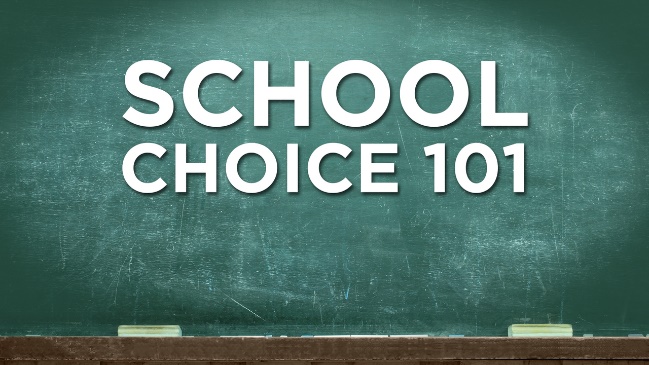 School ChoicePossible ClaimsThese are possible argumentative claims that can be made on either side of the debatable issue on school choice.  School Choice Improves Public EducationCharter schools have improved student academic achievement over traditional public schools, 	especially in urban schools.  School choice makes public schools better by imposing a strong incentive on them to compete to 	attract students.  Parents prefer charter schools, which strongly suggests that they are better for kids.  School districts are bloated and inefficient, and they stifle creativity.  School Choice Does Not Improve Public EducationData does not show that school choice improves student achievement.  Charters are a significant step toward the privatization of public education, which threatens 	American democracy.  School choice leads to more racially segregated schools. Charter schools take funds out of the classroom and under-value teachers.